SUPPLEMENTARY INFORMATIONIntroducing Nafion for in situ Desalting and Biofluid Profiling in Spray Mass Spectrometry             Xiaowei Song1,2, Mohammad Mofidfar2, Richard N. Zare2*Department of Chemistry, Fudan University, Shanghai, China. 200438Department of Chemistry, Stanford University, Stanford, CA, USA. 94305Table of ContentsTable S1. List of salivary proteins successfully detected by Nafion-CPSI-MS in a top-down strategy. Table S2. List of salivary peptides successfully detected by Nafion-CPSI-MS in a bottom-up strategy. Table S3. Ion intensities of nucleoside and nucleotides with and without Nafion desalting process.Table S3. (continued)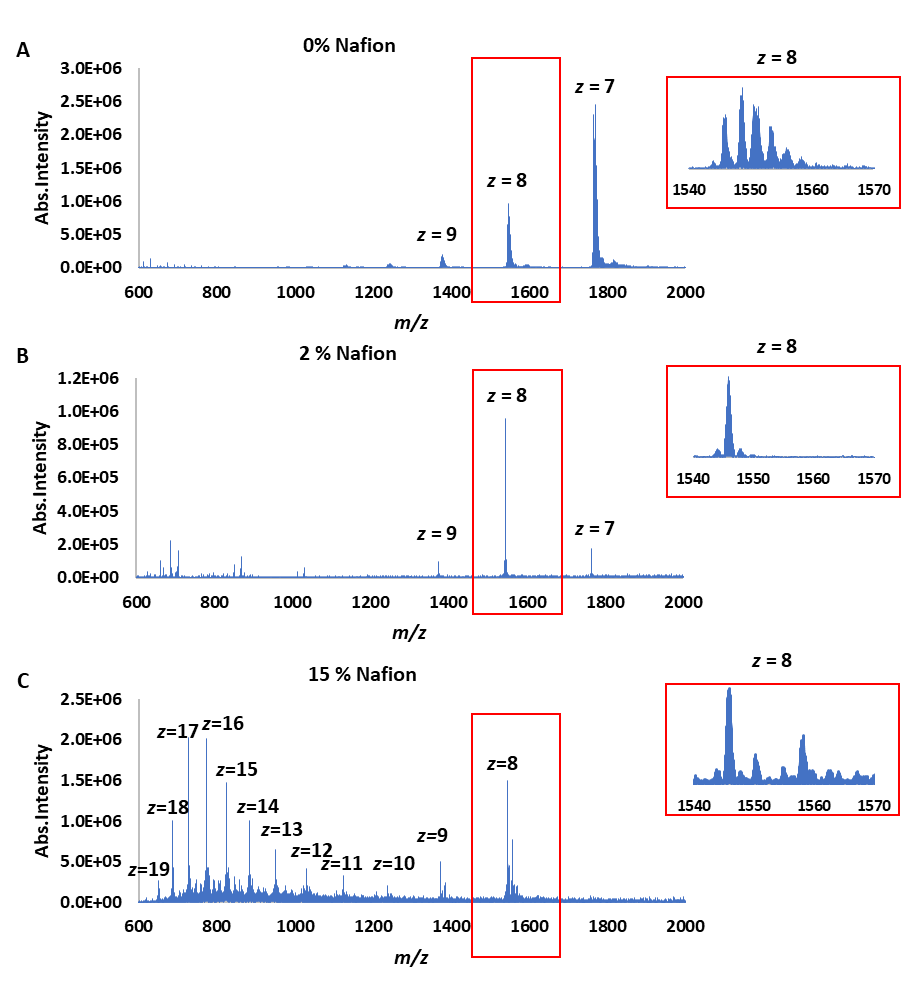 Figure S1. Mass spectra of cytochrome c acquired from plain CPSI-MS and Nafion-CPSI-MS. (A) no Nafion was coated onto the CPSI tip; (B) 2 % Nafion was coated onto the CPSI tip; (C) 15 % Nafion was coated onto the CPSI tip.Tables or FiguresLegendPagesTable S1List of salivary proteins successfully detected by Nafion-CPSI-MS in a top-down strategyS2Table S2List of salivary peptides successfully detected by Nafion-CPSI-MS in a bottom-up strategy.S3Table S3Ion intensities of nucleoside and nucleotides with and without Nafion desalting process.S4-S5Figure S1Mass spectra of cytochrome c acquired from plain CPSI-MS and Nafion-CPSI-MS.S6MWm/zzMWm/zz1469735.526921.61154.662356.2786.436922.3989.972720.4907.836922.51385.552916.4730.146933.5991.573778.8945.746949.51390.954369.2729.266949.6993.87437087556949.81159.3643701093.546950.4869.884370.41093.646961.5995.574408110346986.7999.174409882.857606.4951.884753.61189.447606.51522.355589932.567606.81268.865589.61398.447607.51522.555592.51119.557607.61087.875628939676301091756281126.657644.8956.685683.3812.977645.51530.155685948.567645.81275.365685113857676.41280.465826.81457.747683.91098.775840.8835.477685.51538.1558421169.457744.51549.955842.2974.769592.81200.185842.4731.389593.51371.575879.3840.979594.61600.165943991.569630.41204.8859431189.659669.61209.785980.8855.4711514960.51259829986115141152.4106022.8861.4711519.3887.11360231205.6514311.21789.986023.2753.98146901470106023.41004.9614690.71633.396061.81011.3614691.61336.61160621213.45MWm/zzMWm/zzMWm/zz873.4437.721340.6671.32212610642880.2441.121356.6679.322131.2711.43895.4448.721386.8694.422146.2716.43913.6457.821405.8703.922159.1720.73918.6460.321448.8725.422167.2723.43934.8468.421462.8732.422282.1761.73947.6474.821470.8736.422299.2767.43960.6481.321486.6744.3223137723970.6486.321498.6750.322320.2774.43985.4493.721505.8753.922339.1780.73988.6495.321552.8777.422339.21170.621001.6501.821611.8806.922356.2786.431008.4505.221650.8826.422356.21179.121011.6506.821663.8832.922363.1788.731022.8512.421679.8840.922377.2793.431030.6516.321685.8843.922377.21189.621045.6523.821730.8866.422389.2797.431053.4527.72173157832399.1800.731067.6534.821766.8884.42241580631075.6538.821768.8590.632431.2811.431097.6549.821804.8903.422461.2821.431103.6552.821839.8920.922497.2833.431105.6553.821856.8929.422500.2834.431110.8556.42187093622689.5897.531122.6562.321878.8940.422834.4945.831125.6563.82190895522855.4952.831128.6565.321956.9653.332891.4964.831141.6571.821957979.523271.6818.941192.6597.32199566633271.81091.631199.6600.82201667333309.61104.231201.6601.8220171009.523310.8828.741223.6612.822028101523499.8584.361237.6619.82205568633622.8906.741245.6623.822066.1689.733633.61212.231261.6631.8220671034.5246021151.541268.6635.322069.1690.7346181155.541294.6648.32208869734630.41158.641312.6657.322097.9700.3360911219.251320.6661.3221051053.526315126451334.8668.422124.9709.3363531271.65metabolitesFormulaadduct ionm/zNo desaltingNafion desaltingIntensityEnhancement %AdenosineC10H13N5O4[M+H]+268.10383.0E+051.5E+06409%AdenosineC10H13N5O4[M+Na]+290.08607.7E+041.5E+04-81%AMPC10H14N5O7P[M+H]+348.07036.2E+043.6E+05479%AMPC10H14N5O7P[M+Na]+370.05201.9E+051.3E+05-31%AMPC10H14N5O7P[M+2Na-H]+392.03408.1E+051.7E+04-98%UMPC9H13N2O9P[M+H]+325.04318.0E+016.2E+037714%UMPC9H13N2O9P[M+Na]+347.02512.1E+043.9E+0482%UMPC9H13N2O9P[M+2Na-H]+369.00661.5E+064.5E+04-97%CMPC9H14N3O8P[M+H]+324.05866.3E+031.5E+052207%CMPC9H14N3O8P[M+Na]+346.04088.3E+052.0E+05-77%CMPC9H14N3O8P[M+2Na-H]+368.02231.1E+062.2E+04-98%GMPC10H14N5O8P[M+H]+364.0653ND1.4E+04infGMPC10H14N5O8P[M+Na]+386.04722.0E+031.4E+04626%GMPC10H14N5O8P[M+2Na-H]+408.02916.1E+043.9E+03-94%ADPC10H15N5O10P2[M+H]+428.0367ND2.7E+04infADPC10H15N5O10P2[M+Na]+450.01862.0E+033.6E+041744%ADPC10H15N5O10P2[M+2Na-H]+472.00051.0E+054.7E+04-55%ADPC10H15N5O10P2[M+3Na-2H]+493.98254.4E+056.5E+03-99%UDPC9H14N2O12P2[M+H]+405.0095ND1.7E+03infUDPC9H14N2O12P2[M+Na]+426.9914ND8.0E+03infUDPC9H14N2O12P2[M+2Na-H]+448.97341.8E+041.6E+04-15%UDPC9H14N2O12P2[M+3Na-2H]+470.95497.5E+051.9E+04-98%CDPC9H15N3O11P2[M+H]+404.0255ND7.5E+03infCDPC9H15N3O11P2[M+Na]+426.00742.5E+031.3E+04414%CDPC9H15N3O11P2[M+2Na-H]+447.98931.6E+051.9E+04-88%CDPC9H15N3O11P2[M+3Na-2H]+469.97132.1E+053.3E+03-98%GDPC10H15N5O11P2[M+H]+444.0316ND9.9E+03infGDPC10H15N5O11P2[M+Na]+466.0136ND1.3E+04infGDPC10H15N5O11P2[M+2Na-H]+487.99551.9E+049.4E+03-49%GDPC10H15N5O11P2[M+3Na-2H]+509.97742.5E+055.3E+03-98%metabolitesFormulaadduct ionm/zNo desaltingNafion desaltingIntensityEnhancement %ATPC10H16N5O13P3[M+H]+508.0030ND5.1E+03infATPC10H16N5O13P3[M+Na]+529.9850ND8.1E+03infATPC10H16N5O13P3[M+2Na-H]+551.96691.1E+041.3E+03-88%ATPC10H16N5O13P3[M+3Na-2H]+573.94893.6E+046.8E+03-81%UTPC9H15N2O15P3[M+H]+484.9758ND6.1E+02+infUTPC9H15N2O15P3[M+Na]+506.9577ND1.9E+03+infUTPC9H15N2O15P3[M+2Na-H]+528.9397ND3.6E+03+infUTPC9H15N2O15P3[M+3Na-2H]+550.92161.4E+045.2E+03-61%CTPC9H16N3O14P3[M+H]+483.9918ND7.2E+02+infCTPC9H16N3O14P3[M+Na]+505.9737ND1.8E+02+infCTPC9H16N3O14P3[M+2Na-H]+527.9557ND6.8E+01+infCTPC9H16N3O14P3[M+3Na-2H]+549.93762.4E+030.0E+00-100%GTPC10H16N5O14P3[M+H]+484.9758ND6.1E+02+infGTPC10H16N5O14P3[M+Na]+506.9577ND1.9E+03+infGTPC10H16N5O14P3[M+2Na-H]+528.9397ND3.6E+03+infGTPC10H16N5O14P3[M+3Na-2H]+589.94383.3E+022.9E+02-13%